Ո  Ր  Ո  Շ  ՈՒ  ՄԿԱՏԱՐՈՂԱԿԱՆ  ՎԱՐՈՒՅԹԸ  ԿԱՍԵՑՆԵԼՈՒ  ՄԱՍԻՆ25.05.2015թ.    	  	                                                    	ք.ԵրևանՀՀ ԱՆ Դատական ակտերի հարկադիր կատարման ծառայության Ավան և Նոր-Նորք բաժնի ավագ հարկադիր կատարող Կարեն Խաչատրյանս ուսումնասիրելով 01.10.2013թ. հարուցված թիվ 01/07-6171/13 կատարողական վարույթի նյութերըՊ  Ա  Ր  Զ  Ե  Ց  ԻԵրևան քաղաքի Ավան և Նոր Նորք վարչական շրջանների ընդհանուր իրավասության դատարանի կողմից 19.09.2013թ. տրված թիվ ԵԱՆԴ/2158/03/13 կատարողական թերթի համաձայն պետք է «Պողոսյան և Ղազարյան» ՍՊ ընկերությունից հօգուտ «Սիլ Ինշուրանս» ԱՓԲԸ-ի բռնագանձել 118.000 ՀՀ դրամ:Պարտապանից բռնագանձել նաև բռնագանձման ենթակա գումարի 5 տոկոսը, որպես կատարողական գործողությունների կատարման ծախս:Կատարողական վարույթով բռնագանձման վերաբերյալ վճռի հարկադիր կատարման ընթացքում պարտապան «Պողոսյան և Ղազարյան» ՍՊ ընկերության ողջ գույքի վրա բռնագանձում տարածելու պարագայում պարզվել է, որ այդ գույքը օրենքով սահմանված նվազագույն աշխատավարձի հազարապատիկի և ավելի չափով բավարար չէ պահանջատիրոջ հանդեպ պարտավորությունների ամբողջական կատարումն ապահովելու համար: Վերոգրյալի հիման վրա և ղեկավարվելով «Սնանկության մասին» ՀՀ օրենքի 6-րդ հոդվածի 2-րդ մասով, «Դատական ակտերի հարկադիր կատարման մասին» ՀՀ օրենքի  28, 37-րդ հոդվածի 8-րդ կետով և 39 հոդվածներով.Ո  Ր  Ո  Շ  Ե  Ց  ԻԿասեցնել 01.10.2013թ. հարուցված թիվ 01/07-6171/13 կատարողական վարույթը    60-օրյա ժամկետով:Առաջարկել պահանջատիրոջը և պարտապանին նրանցից որևէ մեկի նախաձեռնությամբ 60-օրյա ժամկետում սնանկության հայց ներկայացնել դատարան.Սույն որոշումը երկու աշխատանքային օրվա ընթացքում հրապարակել www.azdarar.am ինտերնետային կայքում.Որոշման պատճենն ուղարկել կողմերին.Որոշումը կարող է բողոքարկվել ՀՀ վարչական դատարան կամ վերադասության կարգով` որոշումը ստանալու օրվանից տասնօրյա ժամկետում:Ավագ հարկադիր կատարող				 	Կ.Խաչատրյան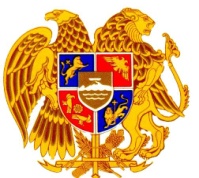 ՀԱՅԱՍՏԱՆԻ ՀԱՆՐԱՊԵՏՈՒԹՅԱՆ ԱՐԴԱՐԱԴԱՏՈՒԹՅԱՆ ՆԱԽԱՐԱՐՈՒԹՅԱՆԴԱՏԱԿԱՆ ԱԿՏԵՐԻ ՀԱՐԿԱԴԻՐ ԿԱՏԱՐՄԱՆ ԾԱՌԱՅՈՒԹՅԱՆԵՐԵՎԱՆ ՔԱՂԱՔԻ ԱՎԱՆ  և ՆՈՐ-ՆՈՐՔ ԲԱԺԻՆք.Երևան Հալաբյան 41ա  375078  /010/ 380154թիվ  ––––––––––––––––––     «--------» --------------- 2015թ.                «Սիլ Ինշուրանս» ԱՓԲԸ-ինք.Երևան, Տ.Մեծի 39Պատճեն՝	«Պողոսյան և Ղազարյան» ՍՊ ընկերությանըք.Երևան, Նորքի 1 զանգված 95/96շ. 33բն.Կից Ձեզ է ուղարկվում թիվ 01/07-6171/13 վարույթը կասեցնելու մասին 22.05.2015թ. որոշումը:Միաժամանակ հայտնում ենք, որ համաձայն «Սնանկության մասին» ՀՀ օրենքի 6-րդ հոդվածի 2-րդ մասի՝ Դուք կարող եք պարտապանին սնանկ ճանաչելու վերաբերյալ դիմում ներկայացնել դատարան: Ձեր կողմից սնանկության դիմում ներկայացվելու դեպքում անհրաժեշտ է կատարողական վարույթը չվերսկսելու դիմումով այդ մասին տեղեկացնել ԴԱՀԿ ծառայությանը՝ կցելով սնանկության դիմումը դատարան ներկայացված լինելու վերաբերյալ ապացույց:Կատարողական վարույթը կասեցնելու մասին որոշման կայացման օրվանից սկսած 60-օրյա ժամկետում Ձեր կամ այլ անձանց կողմից դատարանին պարտապանի սնանկության դիմում չներկայացվելու դեպքում կատարողական վարույթը կվերսկսվի, և կատարողական գործողությունները կշարունակվեն, բացառությամբ եթե նշված ժամկետում ԴԱՀԿ ծառայությունը ստանա միևնույն պարտապանի գույքի բռնագանձման վերաբերյալ նոր կատարողական թերթ, և հարուցվի նոր կատարողական վարույթ: Այդ դեպքում նոր կատարողական վարույթը ևս կկասեցվի 60-օրյա ժամկետով, և Ձեր մասնակցությամբ կատարողական վարույթը չի վերսկսվի, քանի դեռ նշված նոր կատարողական վարույթը կասեցված կլինի:Անկախ վերոգրյալից՝ կատարողական վարույթը ցանկացած պահի կարող է վերսկսվել և կարճվել, եթե առկա լինեն «Դատական ակտերի հարկադիր կատարման մասին» ՀՀ օրենքի 42-րդ հոդվածով նախատեսված հիմքերը: Կատարողական վարույթը կվերսկսվի նաև այն դեպքում, եթե վերանան կասեցման հիմք հանդիսացած՝ պարտապանի սնանկության հատկանիշները:Ձեր մասնակցությամբ կատարողական վարույթը կասեցնելու մասին որոշումը, ինչպես նաև «Դատական ակտերի հարկադիր կատարման մասին» ՀՀ օրենքի 37-րդ հոդվածի 8-րդ կետի հիմքով կատարողական վարույթը 60-օրյա ժամկետով կասեցնելու մասին բոլոր որոշումները հրապարակվում են www.azdarar.am ինտերնետային կայքում:Առդիր որոշումը՝  «1» թերթից:	Բաժնի պետ	Արդարադատության գնդապետ 				   Գ.Հովհաննիսյանկատարող՝ Կ.ԽաչատրյանՀեռ. /010/344-633, /060/570-45601/07-6171/13